Name: _______________________						Hr: _______Vector PracticeFind the component form, magnitude and direction for . 1. M(8, 1) and N(2,5)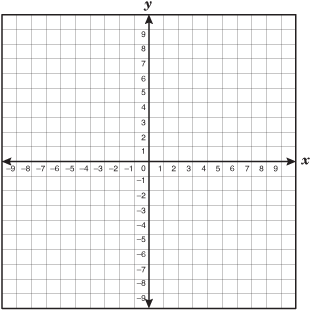 							Component Form:							Magnitude:							Direction: 2. M(-1 ,7) and N(6, -8)							Component Form:							Magnitude:							Direction: 3. Find the magnitude and the direction of Magnitude:					Direction:4. Graph ∆ABC with vertices A(2,-1), B(-7,-2) and C(-2,8) under the translation . This means: 5. Graph ∆XYZ with vertices X(2,5), Y(1,1) and Z(5,1) under the translation . This means: 